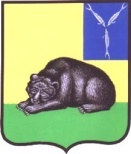 СОВЕТМУНИЦИПАЛЬНОГО ОБРАЗОВАНИЯ ГОРОД ВОЛЬСКВОЛЬСКОГО МУНИЦИПАЛЬНОГО РАЙОНАСАРАТОВСКОЙ ОБЛАСТИ     Р Е Ш Е Н И Е    11 марта 2016 года                     № 29/3-143                                г. Вольск     О рассмотрении протеста Вольской межрайонной прокуратуры на решение Совета муниципального образования город Вольск от 10.06.2011 г. № 37/2-214  «Об утверждении документа территориального планирования «Генеральный план  муниципального образования город Вольск до 2025 года»»          В соответствии с Градостроительным кодексом Российской Федерации, ст.ст. 59, 60 Федерального закона от 25.02.2002 года №73-ФЗ «Об объектах культурного наследия (памятниках истории и культуры) народов Российской Федерации», ст. 23 Федерального закона от 17.01.1992 года № 2202-I «О прокуратуре Российской Федерации», на основании письма ВРИО директора Департамента государственной охраны культурного наследия Министерства культуры Российской Федерации И.А. Савиной (исх. от  03.03.2016 г. № 997-12-04) о согласовании Генерального плана муниципального образования город Вольск и Правил землепользования и застройки муниципального образования город Вольск,  ст. 19 Устава муниципального образования город Вольск,   Совет муниципального образования город Вольск                               РЕШИЛ:          1. Отклонить протест Вольской межрайонной прокуратуры на решение Совета муниципального образования город Вольск от 10.06.2011 года № 37/2-214 «Об утверждении документа территориального планирования «Генеральный план  муниципального образования город Вольск до 2025 года»».         2. Настоящее решение вступает в силу с момента его принятия.Главамуниципального образованиягород Вольск                                                                                      В.Г. Матвеев